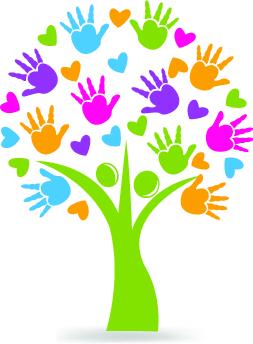 Tooth Brushing Permission/Waiver FormI, _____________________________, parent/guardian of ____________________ give Barbie Bergstrom, Elaine Hanvey, Mariela Perez and Rachael Richard, and the staff at Tenderhearts Preschool, permission to assist my child with brushing his/her teeth after lunch while at preschool/child care. I understand that I am responsible for providing a toothbrush labeled with my child’s name and date and toothpaste and will replace the toothbrush every three months or after my child is sick.  I, _____________________________, parent/guardian of ____________________ do not want my child’s teeth to be brushed after lunch while at Tenderhearts Preschool.  I feel that my child receives adequate oral care at home. ___________________________________             __________     Parent’s/Guardian’s signature	 						Date___________________________________            __________     Parent’s/Guardian’s signature	 						Date___________________________________            __________		Provider’s signature							Date___________________________________            __________		Assistant’s signature							Date